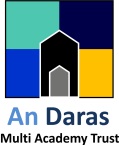 LOCAL GOVERNING BODY APPLICATION FORMPLEASE FILL IN THE INFORMATION BELOW AND RETURN TO THE SCHOOL BY 10am. ON  .....................................Signed                                                                                                                               DatedPrevious relevant experienceSkills you could bring to this positionAny additional information (eg. Why you would like to become a governor)